Утренняя гимнастика для подростков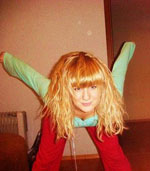 В возрасте 13 лет и старше многие школьники, к сожалению небрежно и с малым интересом относятся к утренней гимнастике, но на удивление многие занимаются спортом, считая именно такую физическую активность более полезной. Важно объяснить таким детям, что польза именно от утренней гимнастики очень высока и кроме того легко можно совмещать упражнения во время зарядки с упражнениями имеющими значения в выбранном виде спорта. Попробуйте вместе с ребёнком или посоветуйте ему составить свой комплекс упражнений для утренней гимнастики, но проследите за тем, чтобы он не был перегружен.Возможные упражнения утренней зарядки для подростков:Исходное положение – стоя ноги на ширине плеч, руки на поясе. Выполнить круговые движения головой в одну и другую сторону. Повторить 8 – 10 раз.Прежнее исходное положение. Выполнять повороты туловища в стороны. Повторить 5 раз.Прежнее исходное положение. Выполнять махи ногой назад, вперёд и в сторону. Повторить 3 – 5 раз каждой ногой.Прежнее исходное положение. Развести руки в стороны и на выдохе выполнить наклон вперёд касаясь правой рукой носка левой ноги; на вдохе выпрямиться, вернуться в исходное положение. Затем наклон с другой рукой. Повторить 4 - 6 раз в каждую сторону.Прежнее исходное положение. Выполнять приседания в спокойном темпе.Прежнее исходное положение. Выполнять круговые движения тазом в одну и другую сторону.Исходное положение – стоя ноги на ширине плеч, руки внизу. Пальцы сжать в кулак и выполнять круговые движения руками вперёд и назад.Исходное положение – ноги на ширине плеч, руки на поясе. Выполнять подскоки на месте. Темп произвольный, по возможности.Прежнее исходное положение. Выполнять прыжки боком через небольшую преграду, например мячик или коробку.Сесть на пол, ноги прямые, расставлены широко. Тянуться вперед, то к одной, то к другой ноге.Лечь на спину и выполнять ногами упражнение «ножницы» скрещивая слегка приподнятые над полом ноги.Лёжа на спине выполнять упражнение «велосипед» попеременно сгибая и разгибая ноги.Встать на четвереньки, выгибать и прогибать спину.Закончить зарядку спокойной ходьбой по комнате.